Sitzung des Fachschaftsrates am 06.06.2012Datum:			06.06.2012		Zeit:				18.00 Uhr – 19.00 UhrOrt:				Universität Trier, B9Anwesende Mitglieder:	Falckenthal, Anne; Gödert, Christina; Kaiser, Dorothee; Neuerburg, Fabia; Pötz, Stephan; Schmale, StefanieGast:	Steffgen, Laura; Tullius, JuliaFehlend:	Becher, ChristianProtokoll:			Schmale, StefanieTagesordnungspunkte:TOP 1:	Exkursion SüditalienTOP 2:	VerteilerTOP 3:	Arbeitskreis zur Fachdidaktik des ZfLTOP 4:	Wahlen TOP 5:	SommerfestTOP 6:	Termin d. nächsten FachschaftssitzungDie Beschlussfähigkeit wird durch Fabia festgestellt.TOP 1: Exkursion SüditalienExkursion lief reibungslos. Gruppengröße (8 Pers.) wurde für nahezu ideal gehalten. Künftige, ähnlich gelagerte, Exkursionen sollten diese Personenzahl aus logistischen Gründen nicht um vieles überschreiten.Aus den gesammelten Fotos soll eine Präsentation erstellt werden, die dann per Beamer auf dem Sommerfest durchläuft. Ggf. kurze Einführung bei Eröffnung des Festes.TOP 2: VerteilerÜbernahme des Verteilers des Faches wird aus datenschutzrechtlichen Gründen kaum möglich sein.Laura regt an, die Fachschaft auch in der Orientierungswoche in den Informationsveranstaltungen zu präsentieren und im selben Zug auch die Emailadressen der neuen Studenten aufzunehmen.TOP 3: Arbeitskreis zur Fachdidaktik des ZfLDie Entsendung eines Mitgliedes in die erste Sitzung des neuen Arbeitskreises zur Fachdidaktik des Zentrums für Lehrerbildung ist noch ungewiss. TOP 4: WahlenKandidaten für die kommende Wahlperiode sind:	Fabia NeuerburgStephan PötzStefanie SchmaleJulia TulliusFür die Wahl soll die Urne des FBIII ausgeliehen werden, Stefanie  übernimmt die Anfrage.Die Liste der Wahlberechtigten wird von Anne aus dem Studentensekretariat geholt.Wahlzettel erstellt Stefanie.Wahltermine sind am 2.7. auf dem Sommerfest (20.00-22.00 Uhr) sowie der 04.07.2012 10-14 Uhr im Foyer vor der A/B-Cafeteria. Als Wahlhelfer sind zunächst Anne und Christina festgelegt.Am Wahlstand sollen die Kandidaten mit Namen und Foto präsentiert werden, da in den letzten Jahren häufig Nachfragen auftauchten.TOP 5: SommerfestDie Gestaltung der Plakate und Flyer übernimmt Christina. Das Werbeverbot für das Studihaus wurde bereits durch den ASTA aufgehoben.Die Essensliste geht zwei Wochen vor dem Fest durch die Veranstaltungen. Laura übernimmt die Verteilung. Auch in den Graecumskursen soll die Liste herumgehen. Wechselgeld wird von Stefanie besorgt.Getränke werden von Anne und Stefanie bestellt (Aufstellung bereits im vorigen Protokoll).Die Preisliste wird vom vorigen Jahr unverändert übernommen.Treffen zum Aufbau ist um 17 Uhr vor B9.Der Einkauf für Bowle etc. wird gemeinschaftlich erledigt, ein Termin wird kurzfristig besprochen.Schlüsselübergabe im Studihaus wird von Christina bzw. Stefanie erledigt.TOP 6: Termin d. nächsten FachschaftssitzungDer Termin der nächsten Fachschaftssitzung wird auf den 11.07.2012 (Mittwoch) um 18.00 Uhr festgesetzt.Universität TrierFachbereich II – Klassische PhilologieFachschaftsrat Klassische Philologie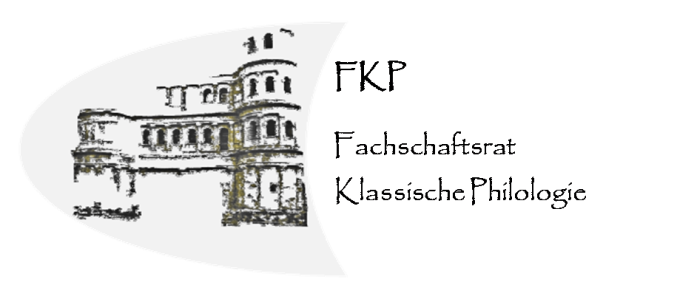 